University of New Mexico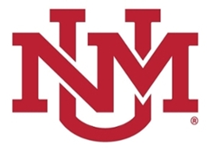 Transportation Safety CenterDear Parent or Legal Guardian:Please fill out this DRIVER EDUCATION STUDENT TRANSFER REQUEST to the best of your abilities with as much specific information as possible. Please be aware of the following:Student Transfers are facilitated as a courtesy for members of the public but are not the primary function of this office. We will provide the necessary attention as soon as possible.This office cannot mediate any legal or financial matter between a parent/legal guardian and a driver education school.This office cannot mediate any matter between parent/legal guardian and the New Mexico Motor Vehicle Department (MVD) or any associated agency.Once the DRIVER EDUCATION STUDENT TRANSFER REQUEST form is received, and at the earliest opportunity, this office will request a copy of the student’s driver education documents from the driver education school. Ten (10) business days are typically allowed for driver education schools to forward these documents to this office.Upon receipt, this office will send copies to the designated school of transfer and copy the parent/legal guardian on the correspondence.Formal complaints against a driver education school must be addressed separately and directly with the UNM Transportation Safety Center. To file a complaint, please contact LeeAnn Caldwell via email at lcaldwell1@unm.edu.Driver Education Student Transfer RequestStudent Name     Student Date of Birth:     School Previously Attended:     School Requesting Transfer to:     Approximate Dates Attended     Additional Comments     Parent/Guardian Signature:________________________________Date:     Print Name:     Phone Number:     Email Address:     